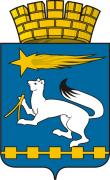 АДМИНИСТРАЦИЯ ГОРОДСКОГО ОКРУГАНИЖНЯЯ САЛДАП О С Т А Н О В Л Е Н И Е«____» ________2016                                                                                  №_____Нижняя СалдаВ соответствии с Бюджетным кодексом Российской Федерации от 31 июля 1998 года № 145-ФЗ, Земельным кодексом Российской Федерации от 25 октября 2001 года № 136-ФЗ, Федеральным законом от 06 октября 2003 года № 131-ФЗ «Об общих принципах организации местного самоуправления в Российской Федерации», Градостроительным кодексом Российской Федерации от 29 декабря 2004 года № 190-ФЗ, Уставом городского округа Нижняя Салда, решением Думы городского округа Нижняя Салда от 18.12.2014 № 46/2 «О бюджете городского округа Нижняя Салда на 2015 годы  плановый период 2016 и 2017 годов» (с изменениями и дополнениями), в целях обеспечения городского округа Нижняя Салда градостроительной документацией, повышения эффективности управления муниципальной собственностью,  администрация городского округа Нижняя Салда           ПОСТАНОВЛЯЕТ:1. Внести в муниципальную программу «Повышение эффективности управления муниципальной собственностью городского округа Нижняя Салда до 2020 года», утвержденную постановлением администрации городского округа Нижняя Салда от 20.03.2015 № 230 «Об утверждении муниципальной программы «Повышение эффективности управления муниципальной собственностью городского округа Нижняя Салда до 2020 года» следующие изменения:1) Приложение № 2 к муниципальной программе «Повышение эффективности управления муниципальной собственностью городского округа Нижняя Салда до 2020 год» изложить в новой редакции (приложение № 2).     2. Опубликовать настоящее постановление в газете «Городской вестник плюс» и разместить на официальном сайте городского округа Нижняя Салда.3. Контроль над исполнением настоящего постановления оставляю за собой.И.о. главы администрациигородского округа 					                        О.В. ТретьяковаПриложение № 1к муниципальнойПрограмме «Повышение эффективности управления муниципальной собственностью городского округа Нижняя Салда до 2020 года»ЦЕЛИ, ЗАДАЧИ И ЦЕЛЕВЫЕ ПОКАЗАТЕЛИРЕАЛИЗАЦИИ МУНИЦИПАЛЬНОЙ ПРОГРАММЫ" Повышение эффективности управления муниципальной собственностью городского округа Нижняя Салда  до 2020 года"Приложение №2к муниципальнойПрограмме «Повышение эффективности управления муниципальной собственностью городского округа Нижняя Салда до 2020 года»ПЛАН МЕРОПРИЯТИЙПО ВЫПОЛНЕНИЮ МУНИЦИПАЛЬНОЙ ПРОГРАММЫ"Повышение эффективности управления муниципальной собственностью городского округа Нижняя Салда до 2020 года»--------------------------------<1> Указывается общая сумма по направлению, пообъектная расшифровка формируется в приложении N 4 "Перечень объектов капитального строительства для бюджетных инвестиций" к муниципальной программеО внесении изменений в муниципальную программу «Повышение эффективности управления муниципальной собственностью городского округа Нижняя Салда до 2020 года», утвержденную постановлением администрации городского округа Нижняя Салда от 20.03.2015 № 230Должность, фамилия и инициалыЗамечания и подписьСроки согласованияСроки согласованияДолжность, фамилия и инициалыЗамечания и подписьДата поступления на согласованиеДата согласованияЗаместитель главы администрации городского круга Нижняя Салда Зуева Л.В. Начальник ОУМИ Коробщикова М.А.Начальник отдела муниципальной службы, кадров и правовой работыФоменко Н.В.Начальник отдела архитектуры и градостроительства  Леонова Г.Н.Начальник ОБУиОЮрьева Е.А.Начальник финуправления Нижняя Салда Бессонов  С.Н.Начальник  ОУОРассохина А.В.Постановление разослатьАрхитектура-4, ОУМИ-1, ОЭ-1, фин.упр -1, бух-1Архитектура-4, ОУМИ-1, ОЭ-1, фин.упр -1, бух-1Архитектура-4, ОУМИ-1, ОЭ-1, фин.упр -1, бух-1Фамилия имя, отчество исполнитетя,должность, телефонЯкимова Е.В., ведущий специалист отдела по управлению муниципальным имуществом, тел. 3-19-60Якимова Е.В., ведущий специалист отдела по управлению муниципальным имуществом, тел. 3-19-60Якимова Е.В., ведущий специалист отдела по управлению муниципальным имуществом, тел. 3-19-60Антикоррупционная экспертиза проведена начальником отдела муниципальной службы, кадров и правовой работы администрации городского округа Нижняя Салда Фоменко Н.В.                                                                                                          Дата______________Подпись____________Антикоррупционная экспертиза проведена начальником отдела муниципальной службы, кадров и правовой работы администрации городского округа Нижняя Салда Фоменко Н.В.                                                                                                          Дата______________Подпись____________Антикоррупционная экспертиза проведена начальником отдела муниципальной службы, кадров и правовой работы администрации городского округа Нижняя Салда Фоменко Н.В.                                                                                                          Дата______________Подпись____________Антикоррупционная экспертиза проведена начальником отдела муниципальной службы, кадров и правовой работы администрации городского округа Нижняя Салда Фоменко Н.В.                                                                                                          Дата______________Подпись____________N    
строки    Наименование  цели (целей) и задач, целевых  показателей    Наименование  цели (целей) и задач, целевых  показателей    Наименование  цели (целей) и задач, целевых  показателей   Единица 
измеренияЕдиница 
измеренияЕдиница 
измерения      Значение целевого показателя реализации      
муниципальной программы                   Значение целевого показателя реализации      
муниципальной программы                   Значение целевого показателя реализации      
муниципальной программы                   Значение целевого показателя реализации      
муниципальной программы                   Значение целевого показателя реализации      
муниципальной программы                   Значение целевого показателя реализации      
муниципальной программы                   Значение целевого показателя реализации      
муниципальной программы                   Значение целевого показателя реализации      
муниципальной программы                   Значение целевого показателя реализации      
муниципальной программы                   Значение целевого показателя реализации      
муниципальной программы                   Значение целевого показателя реализации      
муниципальной программы                   Значение целевого показателя реализации      
муниципальной программы                   Значение целевого показателя реализации      
муниципальной программы                   Значение целевого показателя реализации      
муниципальной программы                   Значение целевого показателя реализации      
муниципальной программы              Источник   значений  
показателейN    
строки    Наименование  цели (целей) и задач, целевых  показателей    Наименование  цели (целей) и задач, целевых  показателей    Наименование  цели (целей) и задач, целевых  показателей   Единица 
измеренияЕдиница 
измеренияЕдиница 
измерения2014год  2014год  2015год  2015год  2016
 год  2017  год   2017  год   2018год 2018год 2018год 2019год  2019год  2019год  2020  год  2020  год   Источник   значений  
показателей1       2               2               2            3        3        3      4     4     5     5     6       7        7      8    8    8    9     9     9     10     10       11     1Подпрограмма 1 «Программа управления муниципальной собственностью и приватизации муниципального имущества городского округа Нижняя Салда до 2020 года»Подпрограмма 1 «Программа управления муниципальной собственностью и приватизации муниципального имущества городского округа Нижняя Салда до 2020 года»Подпрограмма 1 «Программа управления муниципальной собственностью и приватизации муниципального имущества городского округа Нижняя Салда до 2020 года»Подпрограмма 1 «Программа управления муниципальной собственностью и приватизации муниципального имущества городского округа Нижняя Салда до 2020 года»Подпрограмма 1 «Программа управления муниципальной собственностью и приватизации муниципального имущества городского округа Нижняя Салда до 2020 года»Подпрограмма 1 «Программа управления муниципальной собственностью и приватизации муниципального имущества городского округа Нижняя Салда до 2020 года»Подпрограмма 1 «Программа управления муниципальной собственностью и приватизации муниципального имущества городского округа Нижняя Салда до 2020 года»Подпрограмма 1 «Программа управления муниципальной собственностью и приватизации муниципального имущества городского округа Нижняя Салда до 2020 года»Подпрограмма 1 «Программа управления муниципальной собственностью и приватизации муниципального имущества городского округа Нижняя Салда до 2020 года»Подпрограмма 1 «Программа управления муниципальной собственностью и приватизации муниципального имущества городского округа Нижняя Салда до 2020 года»Подпрограмма 1 «Программа управления муниципальной собственностью и приватизации муниципального имущества городского округа Нижняя Салда до 2020 года»Подпрограмма 1 «Программа управления муниципальной собственностью и приватизации муниципального имущества городского округа Нижняя Салда до 2020 года»Подпрограмма 1 «Программа управления муниципальной собственностью и приватизации муниципального имущества городского округа Нижняя Салда до 2020 года»Подпрограмма 1 «Программа управления муниципальной собственностью и приватизации муниципального имущества городского округа Нижняя Салда до 2020 года»Подпрограмма 1 «Программа управления муниципальной собственностью и приватизации муниципального имущества городского округа Нижняя Салда до 2020 года»Подпрограмма 1 «Программа управления муниципальной собственностью и приватизации муниципального имущества городского округа Нижняя Салда до 2020 года»Подпрограмма 1 «Программа управления муниципальной собственностью и приватизации муниципального имущества городского округа Нижняя Салда до 2020 года»Подпрограмма 1 «Программа управления муниципальной собственностью и приватизации муниципального имущества городского округа Нижняя Салда до 2020 года»Подпрограмма 1 «Программа управления муниципальной собственностью и приватизации муниципального имущества городского округа Нижняя Салда до 2020 года»Подпрограмма 1 «Программа управления муниципальной собственностью и приватизации муниципального имущества городского округа Нижняя Салда до 2020 года»Подпрограмма 1 «Программа управления муниципальной собственностью и приватизации муниципального имущества городского округа Нижняя Салда до 2020 года»Подпрограмма 1 «Программа управления муниципальной собственностью и приватизации муниципального имущества городского округа Нижняя Салда до 2020 года»2Цель 1    Оптимизация состава муниципального имуществаЦель 1    Оптимизация состава муниципального имуществаЦель 1    Оптимизация состава муниципального имуществаЦель 1    Оптимизация состава муниципального имуществаЦель 1    Оптимизация состава муниципального имуществаЦель 1    Оптимизация состава муниципального имуществаЦель 1    Оптимизация состава муниципального имуществаЦель 1    Оптимизация состава муниципального имуществаЦель 1    Оптимизация состава муниципального имуществаЦель 1    Оптимизация состава муниципального имуществаЦель 1    Оптимизация состава муниципального имуществаЦель 1    Оптимизация состава муниципального имуществаЦель 1    Оптимизация состава муниципального имуществаЦель 1    Оптимизация состава муниципального имуществаЦель 1    Оптимизация состава муниципального имуществаЦель 1    Оптимизация состава муниципального имуществаЦель 1    Оптимизация состава муниципального имуществаЦель 1    Оптимизация состава муниципального имуществаЦель 1    Оптимизация состава муниципального имуществаЦель 1    Оптимизация состава муниципального имуществаЦель 1    Оптимизация состава муниципального имуществаЦель 1    Оптимизация состава муниципального имущества3Задача 1    Увеличение количества объектов недвижимого имущества, находящихся в муниципальной собственности городского округа Нижняя Салда,  с государственной  регистрацией прав на объекты.Задача 1    Увеличение количества объектов недвижимого имущества, находящихся в муниципальной собственности городского округа Нижняя Салда,  с государственной  регистрацией прав на объекты.Задача 1    Увеличение количества объектов недвижимого имущества, находящихся в муниципальной собственности городского округа Нижняя Салда,  с государственной  регистрацией прав на объекты.Задача 1    Увеличение количества объектов недвижимого имущества, находящихся в муниципальной собственности городского округа Нижняя Салда,  с государственной  регистрацией прав на объекты.Задача 1    Увеличение количества объектов недвижимого имущества, находящихся в муниципальной собственности городского округа Нижняя Салда,  с государственной  регистрацией прав на объекты.Задача 1    Увеличение количества объектов недвижимого имущества, находящихся в муниципальной собственности городского округа Нижняя Салда,  с государственной  регистрацией прав на объекты.Задача 1    Увеличение количества объектов недвижимого имущества, находящихся в муниципальной собственности городского округа Нижняя Салда,  с государственной  регистрацией прав на объекты.Задача 1    Увеличение количества объектов недвижимого имущества, находящихся в муниципальной собственности городского округа Нижняя Салда,  с государственной  регистрацией прав на объекты.Задача 1    Увеличение количества объектов недвижимого имущества, находящихся в муниципальной собственности городского округа Нижняя Салда,  с государственной  регистрацией прав на объекты.Задача 1    Увеличение количества объектов недвижимого имущества, находящихся в муниципальной собственности городского округа Нижняя Салда,  с государственной  регистрацией прав на объекты.Задача 1    Увеличение количества объектов недвижимого имущества, находящихся в муниципальной собственности городского округа Нижняя Салда,  с государственной  регистрацией прав на объекты.Задача 1    Увеличение количества объектов недвижимого имущества, находящихся в муниципальной собственности городского округа Нижняя Салда,  с государственной  регистрацией прав на объекты.Задача 1    Увеличение количества объектов недвижимого имущества, находящихся в муниципальной собственности городского округа Нижняя Салда,  с государственной  регистрацией прав на объекты.Задача 1    Увеличение количества объектов недвижимого имущества, находящихся в муниципальной собственности городского округа Нижняя Салда,  с государственной  регистрацией прав на объекты.Задача 1    Увеличение количества объектов недвижимого имущества, находящихся в муниципальной собственности городского округа Нижняя Салда,  с государственной  регистрацией прав на объекты.Задача 1    Увеличение количества объектов недвижимого имущества, находящихся в муниципальной собственности городского округа Нижняя Салда,  с государственной  регистрацией прав на объекты.Задача 1    Увеличение количества объектов недвижимого имущества, находящихся в муниципальной собственности городского округа Нижняя Салда,  с государственной  регистрацией прав на объекты.Задача 1    Увеличение количества объектов недвижимого имущества, находящихся в муниципальной собственности городского округа Нижняя Салда,  с государственной  регистрацией прав на объекты.Задача 1    Увеличение количества объектов недвижимого имущества, находящихся в муниципальной собственности городского округа Нижняя Салда,  с государственной  регистрацией прав на объекты.Задача 1    Увеличение количества объектов недвижимого имущества, находящихся в муниципальной собственности городского округа Нижняя Салда,  с государственной  регистрацией прав на объекты.Задача 1    Увеличение количества объектов недвижимого имущества, находящихся в муниципальной собственности городского округа Нижняя Салда,  с государственной  регистрацией прав на объекты.Задача 1    Увеличение количества объектов недвижимого имущества, находящихся в муниципальной собственности городского округа Нижняя Салда,  с государственной  регистрацией прав на объекты.4Целевой  показатель 1.
Проведение технической инвентаризации, оформление технических и кадастровых паспортов на объекты муниципальной собственности, на бесхозяйные объекты, регистрация права муниципальной собственности.Целевой  показатель 1.
Проведение технической инвентаризации, оформление технических и кадастровых паспортов на объекты муниципальной собственности, на бесхозяйные объекты, регистрация права муниципальной собственности.Целевой  показатель 1.
Проведение технической инвентаризации, оформление технических и кадастровых паспортов на объекты муниципальной собственности, на бесхозяйные объекты, регистрация права муниципальной собственности.Ед.Ед.Ед.151515151515151515151515151515Кадастровый паспорт объекта недвижимостиФедеральный закон о кадастре недвижимости от 24июля2007 г. № 221-ФЗ «О государственном кадастре недвижимости»5Цель 2     Обеспечение доходов местного бюджета городского округа Нижняя Салда от использования муниципального имуществаЦель 2     Обеспечение доходов местного бюджета городского округа Нижняя Салда от использования муниципального имуществаЦель 2     Обеспечение доходов местного бюджета городского округа Нижняя Салда от использования муниципального имуществаЦель 2     Обеспечение доходов местного бюджета городского округа Нижняя Салда от использования муниципального имуществаЦель 2     Обеспечение доходов местного бюджета городского округа Нижняя Салда от использования муниципального имуществаЦель 2     Обеспечение доходов местного бюджета городского округа Нижняя Салда от использования муниципального имуществаЦель 2     Обеспечение доходов местного бюджета городского округа Нижняя Салда от использования муниципального имуществаЦель 2     Обеспечение доходов местного бюджета городского округа Нижняя Салда от использования муниципального имуществаЦель 2     Обеспечение доходов местного бюджета городского округа Нижняя Салда от использования муниципального имуществаЦель 2     Обеспечение доходов местного бюджета городского округа Нижняя Салда от использования муниципального имуществаЦель 2     Обеспечение доходов местного бюджета городского округа Нижняя Салда от использования муниципального имуществаЦель 2     Обеспечение доходов местного бюджета городского округа Нижняя Салда от использования муниципального имуществаЦель 2     Обеспечение доходов местного бюджета городского округа Нижняя Салда от использования муниципального имуществаЦель 2     Обеспечение доходов местного бюджета городского округа Нижняя Салда от использования муниципального имуществаЦель 2     Обеспечение доходов местного бюджета городского округа Нижняя Салда от использования муниципального имуществаЦель 2     Обеспечение доходов местного бюджета городского округа Нижняя Салда от использования муниципального имуществаЦель 2     Обеспечение доходов местного бюджета городского округа Нижняя Салда от использования муниципального имуществаЦель 2     Обеспечение доходов местного бюджета городского округа Нижняя Салда от использования муниципального имуществаЦель 2     Обеспечение доходов местного бюджета городского округа Нижняя Салда от использования муниципального имуществаЦель 2     Обеспечение доходов местного бюджета городского округа Нижняя Салда от использования муниципального имуществаЦель 2     Обеспечение доходов местного бюджета городского округа Нижняя Салда от использования муниципального имуществаЦель 2     Обеспечение доходов местного бюджета городского округа Нижняя Салда от использования муниципального имущества6Задача 2  Обеспечение полноты и своевременности поступлений в местный бюджет городского округа Нижняя Салда неналоговых доходов от аренды имущества.Задача 2  Обеспечение полноты и своевременности поступлений в местный бюджет городского округа Нижняя Салда неналоговых доходов от аренды имущества.Задача 2  Обеспечение полноты и своевременности поступлений в местный бюджет городского округа Нижняя Салда неналоговых доходов от аренды имущества.Задача 2  Обеспечение полноты и своевременности поступлений в местный бюджет городского округа Нижняя Салда неналоговых доходов от аренды имущества.Задача 2  Обеспечение полноты и своевременности поступлений в местный бюджет городского округа Нижняя Салда неналоговых доходов от аренды имущества.Задача 2  Обеспечение полноты и своевременности поступлений в местный бюджет городского округа Нижняя Салда неналоговых доходов от аренды имущества.Задача 2  Обеспечение полноты и своевременности поступлений в местный бюджет городского округа Нижняя Салда неналоговых доходов от аренды имущества.Задача 2  Обеспечение полноты и своевременности поступлений в местный бюджет городского округа Нижняя Салда неналоговых доходов от аренды имущества.Задача 2  Обеспечение полноты и своевременности поступлений в местный бюджет городского округа Нижняя Салда неналоговых доходов от аренды имущества.Задача 2  Обеспечение полноты и своевременности поступлений в местный бюджет городского округа Нижняя Салда неналоговых доходов от аренды имущества.Задача 2  Обеспечение полноты и своевременности поступлений в местный бюджет городского округа Нижняя Салда неналоговых доходов от аренды имущества.Задача 2  Обеспечение полноты и своевременности поступлений в местный бюджет городского округа Нижняя Салда неналоговых доходов от аренды имущества.Задача 2  Обеспечение полноты и своевременности поступлений в местный бюджет городского округа Нижняя Салда неналоговых доходов от аренды имущества.Задача 2  Обеспечение полноты и своевременности поступлений в местный бюджет городского округа Нижняя Салда неналоговых доходов от аренды имущества.Задача 2  Обеспечение полноты и своевременности поступлений в местный бюджет городского округа Нижняя Салда неналоговых доходов от аренды имущества.Задача 2  Обеспечение полноты и своевременности поступлений в местный бюджет городского округа Нижняя Салда неналоговых доходов от аренды имущества.Задача 2  Обеспечение полноты и своевременности поступлений в местный бюджет городского округа Нижняя Салда неналоговых доходов от аренды имущества.Задача 2  Обеспечение полноты и своевременности поступлений в местный бюджет городского округа Нижняя Салда неналоговых доходов от аренды имущества.Задача 2  Обеспечение полноты и своевременности поступлений в местный бюджет городского округа Нижняя Салда неналоговых доходов от аренды имущества.Задача 2  Обеспечение полноты и своевременности поступлений в местный бюджет городского округа Нижняя Салда неналоговых доходов от аренды имущества.Задача 2  Обеспечение полноты и своевременности поступлений в местный бюджет городского округа Нижняя Салда неналоговых доходов от аренды имущества.Задача 2  Обеспечение полноты и своевременности поступлений в местный бюджет городского округа Нижняя Салда неналоговых доходов от аренды имущества.7Целевой         
показатель 2Неналоговые доходы от использования объектов муниципальной собственностиЦелевой         
показатель 2Неналоговые доходы от использования объектов муниципальной собственностиЦелевой         
показатель 2Неналоговые доходы от использования объектов муниципальной собственноститыс.руб.тыс.руб.тыс.руб.289455675567570957095829582958295829582958295829582958295829Устав городского округа  Нижняя Салда, Программа управления муниципальной собственностью и приватизации городского округа Нижняя Салда на 2015 год и плановый период 2016 и 2017 годов», утвержденная решением Думы  городского округа Нижняя Салда от 16.10.2014 № 43/68Целевой         
показатель 3Осуществлениерыночной оценки объектов муниципальной собственности.Количество объектов, прошедших независимую оценку  Целевой         
показатель 3Осуществлениерыночной оценки объектов муниципальной собственности.Количество объектов, прошедших независимую оценку  Целевой         
показатель 3Осуществлениерыночной оценки объектов муниципальной собственности.Количество объектов, прошедших независимую оценку  Ед.Ед.Ед.101010101010101010101010101010Отчет независимого оценщика,Федеральный закон «Об оценочной деятельности»  № 135-ФЗ от 29.07.1998г.9Целевой         
показатель 4.Перерасчет инвентаризационной стоимости объектов недвижимости для целей налогообложе-нияЦелевой         
показатель 4.Перерасчет инвентаризационной стоимости объектов недвижимости для целей налогообложе-нияЦелевой         
показатель 4.Перерасчет инвентаризационной стоимости объектов недвижимости для целей налогообложе-нияЕд.Ед.Ед.12700000012750127501276012760127701277012770127701278012780Постановление Правительства Свердловской области «О коэффициенте пересчета инвентаризационной стоимости, применяемом для целей налогообложения», устаноавливаемом ежегодно.10Цель3.  Осуществление содержания муниципального имуществаЦель3.  Осуществление содержания муниципального имуществаЦель3.  Осуществление содержания муниципального имуществаЦель3.  Осуществление содержания муниципального имуществаЦель3.  Осуществление содержания муниципального имуществаЦель3.  Осуществление содержания муниципального имуществаЦель3.  Осуществление содержания муниципального имуществаЦель3.  Осуществление содержания муниципального имуществаЦель3.  Осуществление содержания муниципального имуществаЦель3.  Осуществление содержания муниципального имуществаЦель3.  Осуществление содержания муниципального имуществаЦель3.  Осуществление содержания муниципального имуществаЦель3.  Осуществление содержания муниципального имуществаЦель3.  Осуществление содержания муниципального имуществаЦель3.  Осуществление содержания муниципального имуществаЦель3.  Осуществление содержания муниципального имуществаЦель3.  Осуществление содержания муниципального имуществаЦель3.  Осуществление содержания муниципального имуществаЦель3.  Осуществление содержания муниципального имуществаЦель3.  Осуществление содержания муниципального имуществаЦель3.  Осуществление содержания муниципального имуществаЦель3.  Осуществление содержания муниципального имущества11Задача 3. Содержание муниципального имуществаЗадача 3. Содержание муниципального имуществаЗадача 3. Содержание муниципального имуществаЗадача 3. Содержание муниципального имуществаЗадача 3. Содержание муниципального имуществаЗадача 3. Содержание муниципального имуществаЗадача 3. Содержание муниципального имуществаЗадача 3. Содержание муниципального имуществаЗадача 3. Содержание муниципального имуществаЗадача 3. Содержание муниципального имуществаЗадача 3. Содержание муниципального имуществаЗадача 3. Содержание муниципального имуществаЗадача 3. Содержание муниципального имуществаЗадача 3. Содержание муниципального имуществаЗадача 3. Содержание муниципального имуществаЗадача 3. Содержание муниципального имуществаЗадача 3. Содержание муниципального имуществаЗадача 3. Содержание муниципального имуществаЗадача 3. Содержание муниципального имуществаЗадача 3. Содержание муниципального имуществаЗадача 3. Содержание муниципального имуществаЗадача 3. Содержание муниципального имущества12Целевой показатель 5.Оплата расходов на содержание  имуществаЦелевой показатель 5.Оплата расходов на содержание  имущества%%%100100100100100100100100100100100100100100100Заключение договоровЗаключение договоровПодпрограмма 2 «Актуализация сведений государственного кадастра недвижимости в городском округе  Нижняя Салда»Подпрограмма 2 «Актуализация сведений государственного кадастра недвижимости в городском округе  Нижняя Салда»Подпрограмма 2 «Актуализация сведений государственного кадастра недвижимости в городском округе  Нижняя Салда»Подпрограмма 2 «Актуализация сведений государственного кадастра недвижимости в городском округе  Нижняя Салда»Подпрограмма 2 «Актуализация сведений государственного кадастра недвижимости в городском округе  Нижняя Салда»Подпрограмма 2 «Актуализация сведений государственного кадастра недвижимости в городском округе  Нижняя Салда»Подпрограмма 2 «Актуализация сведений государственного кадастра недвижимости в городском округе  Нижняя Салда»Подпрограмма 2 «Актуализация сведений государственного кадастра недвижимости в городском округе  Нижняя Салда»Подпрограмма 2 «Актуализация сведений государственного кадастра недвижимости в городском округе  Нижняя Салда»Подпрограмма 2 «Актуализация сведений государственного кадастра недвижимости в городском округе  Нижняя Салда»Подпрограмма 2 «Актуализация сведений государственного кадастра недвижимости в городском округе  Нижняя Салда»Подпрограмма 2 «Актуализация сведений государственного кадастра недвижимости в городском округе  Нижняя Салда»Подпрограмма 2 «Актуализация сведений государственного кадастра недвижимости в городском округе  Нижняя Салда»Подпрограмма 2 «Актуализация сведений государственного кадастра недвижимости в городском округе  Нижняя Салда»Подпрограмма 2 «Актуализация сведений государственного кадастра недвижимости в городском округе  Нижняя Салда»Подпрограмма 2 «Актуализация сведений государственного кадастра недвижимости в городском округе  Нижняя Салда»Подпрограмма 2 «Актуализация сведений государственного кадастра недвижимости в городском округе  Нижняя Салда»Подпрограмма 2 «Актуализация сведений государственного кадастра недвижимости в городском округе  Нижняя Салда»Подпрограмма 2 «Актуализация сведений государственного кадастра недвижимости в городском округе  Нижняя Салда»Подпрограмма 2 «Актуализация сведений государственного кадастра недвижимости в городском округе  Нижняя Салда»Подпрограмма 2 «Актуализация сведений государственного кадастра недвижимости в городском округе  Нижняя Салда»Подпрограмма 2 «Актуализация сведений государственного кадастра недвижимости в городском округе  Нижняя Салда»13Цель 4. Наполнение  государственного кадастра недвижимости актуальными даннымиЦель 4. Наполнение  государственного кадастра недвижимости актуальными даннымиЦель 4. Наполнение  государственного кадастра недвижимости актуальными даннымиЦель 4. Наполнение  государственного кадастра недвижимости актуальными даннымиЦель 4. Наполнение  государственного кадастра недвижимости актуальными даннымиЦель 4. Наполнение  государственного кадастра недвижимости актуальными даннымиЦель 4. Наполнение  государственного кадастра недвижимости актуальными даннымиЦель 4. Наполнение  государственного кадастра недвижимости актуальными даннымиЦель 4. Наполнение  государственного кадастра недвижимости актуальными даннымиЦель 4. Наполнение  государственного кадастра недвижимости актуальными даннымиЦель 4. Наполнение  государственного кадастра недвижимости актуальными даннымиЦель 4. Наполнение  государственного кадастра недвижимости актуальными даннымиЦель 4. Наполнение  государственного кадастра недвижимости актуальными даннымиЦель 4. Наполнение  государственного кадастра недвижимости актуальными даннымиЦель 4. Наполнение  государственного кадастра недвижимости актуальными даннымиЦель 4. Наполнение  государственного кадастра недвижимости актуальными даннымиЦель 4. Наполнение  государственного кадастра недвижимости актуальными даннымиЦель 4. Наполнение  государственного кадастра недвижимости актуальными даннымиЦель 4. Наполнение  государственного кадастра недвижимости актуальными даннымиЦель 4. Наполнение  государственного кадастра недвижимости актуальными даннымиЦель 4. Наполнение  государственного кадастра недвижимости актуальными даннымиЦель 4. Наполнение  государственного кадастра недвижимости актуальными данными14Задача 4.  Создание условий для развития строительства на территории городского округа Нижняя Салда, в том числе жилищного, и формирования земельных участковЗадача 4.  Создание условий для развития строительства на территории городского округа Нижняя Салда, в том числе жилищного, и формирования земельных участковЗадача 4.  Создание условий для развития строительства на территории городского округа Нижняя Салда, в том числе жилищного, и формирования земельных участковЗадача 4.  Создание условий для развития строительства на территории городского округа Нижняя Салда, в том числе жилищного, и формирования земельных участковЗадача 4.  Создание условий для развития строительства на территории городского округа Нижняя Салда, в том числе жилищного, и формирования земельных участковЗадача 4.  Создание условий для развития строительства на территории городского округа Нижняя Салда, в том числе жилищного, и формирования земельных участковЗадача 4.  Создание условий для развития строительства на территории городского округа Нижняя Салда, в том числе жилищного, и формирования земельных участковЗадача 4.  Создание условий для развития строительства на территории городского округа Нижняя Салда, в том числе жилищного, и формирования земельных участковЗадача 4.  Создание условий для развития строительства на территории городского округа Нижняя Салда, в том числе жилищного, и формирования земельных участковЗадача 4.  Создание условий для развития строительства на территории городского округа Нижняя Салда, в том числе жилищного, и формирования земельных участковЗадача 4.  Создание условий для развития строительства на территории городского округа Нижняя Салда, в том числе жилищного, и формирования земельных участковЗадача 4.  Создание условий для развития строительства на территории городского округа Нижняя Салда, в том числе жилищного, и формирования земельных участковЗадача 4.  Создание условий для развития строительства на территории городского округа Нижняя Салда, в том числе жилищного, и формирования земельных участковЗадача 4.  Создание условий для развития строительства на территории городского округа Нижняя Салда, в том числе жилищного, и формирования земельных участковЗадача 4.  Создание условий для развития строительства на территории городского округа Нижняя Салда, в том числе жилищного, и формирования земельных участковЗадача 4.  Создание условий для развития строительства на территории городского округа Нижняя Салда, в том числе жилищного, и формирования земельных участковЗадача 4.  Создание условий для развития строительства на территории городского округа Нижняя Салда, в том числе жилищного, и формирования земельных участковЗадача 4.  Создание условий для развития строительства на территории городского округа Нижняя Салда, в том числе жилищного, и формирования земельных участковЗадача 4.  Создание условий для развития строительства на территории городского округа Нижняя Салда, в том числе жилищного, и формирования земельных участковЗадача 4.  Создание условий для развития строительства на территории городского округа Нижняя Салда, в том числе жилищного, и формирования земельных участковЗадача 4.  Создание условий для развития строительства на территории городского округа Нижняя Салда, в том числе жилищного, и формирования земельных участковЗадача 4.  Создание условий для развития строительства на территории городского округа Нижняя Салда, в том числе жилищного, и формирования земельных участков15Целевой         
показатель 6.Межевание земельных участков, постановка на кадастровый учетЦелевой         
показатель 6.Межевание земельных участков, постановка на кадастровый учетЕд.Ед.Ед.202010102020202020202020202020Федеральный закон о кадастре недвижимости от 24июля2007 г. № 221-ФЗ «О государственном кадастре недвижимости»Федеральный закон о кадастре недвижимости от 24июля2007 г. № 221-ФЗ «О государственном кадастре недвижимости»16Целевой  
показатель 7.проведение  рыночной оценки земельных участков, предоставляемых  под строительство на торгахЦелевой  
показатель 7.проведение  рыночной оценки земельных участков, предоставляемых  под строительство на торгахЕд.Ед.Ед.450055555555555Федеральный закон о кадастре недвижимости от 24июля2007 г. № 221-ФЗ «О государственном кадастре недвижимости»,Федеральный закон «Об оценочной деятельности»  № 135-ФЗ от 29.07.1998г.Федеральный закон о кадастре недвижимости от 24июля2007 г. № 221-ФЗ «О государственном кадастре недвижимости»,Федеральный закон «Об оценочной деятельности»  № 135-ФЗ от 29.07.1998г.17Целевой         
показатель 8.Формирование, проведение кадастровых работ  в отношении земельных участков, предоставляемых в собственность бесплатно льготным категориям гражданЦелевой         
показатель 8.Формирование, проведение кадастровых работ  в отношении земельных участков, предоставляемых в собственность бесплатно льготным категориям гражданЕд.Ед.Ед.1010551010101010101010101010Федеральный закон о кадастре недвижимости от 24июля2007 г. № 221-ФЗ «О государственном кадастре недвижимости»Федеральный закон о кадастре недвижимости от 24июля2007 г. № 221-ФЗ «О государственном кадастре недвижимости»18Подпрограмма 3  «Развитие градостроительной деятельности на территории городского округа Нижняя Салда на 2014 – 2020 годы»Подпрограмма 3  «Развитие градостроительной деятельности на территории городского округа Нижняя Салда на 2014 – 2020 годы»Подпрограмма 3  «Развитие градостроительной деятельности на территории городского округа Нижняя Салда на 2014 – 2020 годы»Подпрограмма 3  «Развитие градостроительной деятельности на территории городского округа Нижняя Салда на 2014 – 2020 годы»Подпрограмма 3  «Развитие градостроительной деятельности на территории городского округа Нижняя Салда на 2014 – 2020 годы»Подпрограмма 3  «Развитие градостроительной деятельности на территории городского округа Нижняя Салда на 2014 – 2020 годы»Подпрограмма 3  «Развитие градостроительной деятельности на территории городского округа Нижняя Салда на 2014 – 2020 годы»Подпрограмма 3  «Развитие градостроительной деятельности на территории городского округа Нижняя Салда на 2014 – 2020 годы»Подпрограмма 3  «Развитие градостроительной деятельности на территории городского округа Нижняя Салда на 2014 – 2020 годы»Подпрограмма 3  «Развитие градостроительной деятельности на территории городского округа Нижняя Салда на 2014 – 2020 годы»Подпрограмма 3  «Развитие градостроительной деятельности на территории городского округа Нижняя Салда на 2014 – 2020 годы»Подпрограмма 3  «Развитие градостроительной деятельности на территории городского округа Нижняя Салда на 2014 – 2020 годы»Подпрограмма 3  «Развитие градостроительной деятельности на территории городского округа Нижняя Салда на 2014 – 2020 годы»Подпрограмма 3  «Развитие градостроительной деятельности на территории городского округа Нижняя Салда на 2014 – 2020 годы»Подпрограмма 3  «Развитие градостроительной деятельности на территории городского округа Нижняя Салда на 2014 – 2020 годы»Подпрограмма 3  «Развитие градостроительной деятельности на территории городского округа Нижняя Салда на 2014 – 2020 годы»Подпрограмма 3  «Развитие градостроительной деятельности на территории городского округа Нижняя Салда на 2014 – 2020 годы»Подпрограмма 3  «Развитие градостроительной деятельности на территории городского округа Нижняя Салда на 2014 – 2020 годы»Подпрограмма 3  «Развитие градостроительной деятельности на территории городского округа Нижняя Салда на 2014 – 2020 годы»Подпрограмма 3  «Развитие градостроительной деятельности на территории городского округа Нижняя Салда на 2014 – 2020 годы»Подпрограмма 3  «Развитие градостроительной деятельности на территории городского округа Нижняя Салда на 2014 – 2020 годы»Подпрограмма 3  «Развитие градостроительной деятельности на территории городского округа Нижняя Салда на 2014 – 2020 годы»19Цель 5.Создание условий для реализации принимаемых градостроительных решений в генеральных планах, правилах  землепользования и застройки, документации по планировке территории городского округа Нижняя Салда, своевременного внесения изменений в градостроительную документацию.Цель 5.Создание условий для реализации принимаемых градостроительных решений в генеральных планах, правилах  землепользования и застройки, документации по планировке территории городского округа Нижняя Салда, своевременного внесения изменений в градостроительную документацию.Цель 5.Создание условий для реализации принимаемых градостроительных решений в генеральных планах, правилах  землепользования и застройки, документации по планировке территории городского округа Нижняя Салда, своевременного внесения изменений в градостроительную документацию.Цель 5.Создание условий для реализации принимаемых градостроительных решений в генеральных планах, правилах  землепользования и застройки, документации по планировке территории городского округа Нижняя Салда, своевременного внесения изменений в градостроительную документацию.Цель 5.Создание условий для реализации принимаемых градостроительных решений в генеральных планах, правилах  землепользования и застройки, документации по планировке территории городского округа Нижняя Салда, своевременного внесения изменений в градостроительную документацию.Цель 5.Создание условий для реализации принимаемых градостроительных решений в генеральных планах, правилах  землепользования и застройки, документации по планировке территории городского округа Нижняя Салда, своевременного внесения изменений в градостроительную документацию.Цель 5.Создание условий для реализации принимаемых градостроительных решений в генеральных планах, правилах  землепользования и застройки, документации по планировке территории городского округа Нижняя Салда, своевременного внесения изменений в градостроительную документацию.Цель 5.Создание условий для реализации принимаемых градостроительных решений в генеральных планах, правилах  землепользования и застройки, документации по планировке территории городского округа Нижняя Салда, своевременного внесения изменений в градостроительную документацию.Цель 5.Создание условий для реализации принимаемых градостроительных решений в генеральных планах, правилах  землепользования и застройки, документации по планировке территории городского округа Нижняя Салда, своевременного внесения изменений в градостроительную документацию.Цель 5.Создание условий для реализации принимаемых градостроительных решений в генеральных планах, правилах  землепользования и застройки, документации по планировке территории городского округа Нижняя Салда, своевременного внесения изменений в градостроительную документацию.Цель 5.Создание условий для реализации принимаемых градостроительных решений в генеральных планах, правилах  землепользования и застройки, документации по планировке территории городского округа Нижняя Салда, своевременного внесения изменений в градостроительную документацию.Цель 5.Создание условий для реализации принимаемых градостроительных решений в генеральных планах, правилах  землепользования и застройки, документации по планировке территории городского округа Нижняя Салда, своевременного внесения изменений в градостроительную документацию.Цель 5.Создание условий для реализации принимаемых градостроительных решений в генеральных планах, правилах  землепользования и застройки, документации по планировке территории городского округа Нижняя Салда, своевременного внесения изменений в градостроительную документацию.Цель 5.Создание условий для реализации принимаемых градостроительных решений в генеральных планах, правилах  землепользования и застройки, документации по планировке территории городского округа Нижняя Салда, своевременного внесения изменений в градостроительную документацию.Цель 5.Создание условий для реализации принимаемых градостроительных решений в генеральных планах, правилах  землепользования и застройки, документации по планировке территории городского округа Нижняя Салда, своевременного внесения изменений в градостроительную документацию.Цель 5.Создание условий для реализации принимаемых градостроительных решений в генеральных планах, правилах  землепользования и застройки, документации по планировке территории городского округа Нижняя Салда, своевременного внесения изменений в градостроительную документацию.Цель 5.Создание условий для реализации принимаемых градостроительных решений в генеральных планах, правилах  землепользования и застройки, документации по планировке территории городского округа Нижняя Салда, своевременного внесения изменений в градостроительную документацию.Цель 5.Создание условий для реализации принимаемых градостроительных решений в генеральных планах, правилах  землепользования и застройки, документации по планировке территории городского округа Нижняя Салда, своевременного внесения изменений в градостроительную документацию.Цель 5.Создание условий для реализации принимаемых градостроительных решений в генеральных планах, правилах  землепользования и застройки, документации по планировке территории городского округа Нижняя Салда, своевременного внесения изменений в градостроительную документацию.Цель 5.Создание условий для реализации принимаемых градостроительных решений в генеральных планах, правилах  землепользования и застройки, документации по планировке территории городского округа Нижняя Салда, своевременного внесения изменений в градостроительную документацию.Цель 5.Создание условий для реализации принимаемых градостроительных решений в генеральных планах, правилах  землепользования и застройки, документации по планировке территории городского округа Нижняя Салда, своевременного внесения изменений в градостроительную документацию.Цель 5.Создание условий для реализации принимаемых градостроительных решений в генеральных планах, правилах  землепользования и застройки, документации по планировке территории городского округа Нижняя Салда, своевременного внесения изменений в градостроительную документацию.20Задача 5. Проектирование градостроительной документации – корректировка генерального плана города, своевременное внесение изменений в градостроительную документацию, подготовка проектов планировки территории. Задача 5. Проектирование градостроительной документации – корректировка генерального плана города, своевременное внесение изменений в градостроительную документацию, подготовка проектов планировки территории. Задача 5. Проектирование градостроительной документации – корректировка генерального плана города, своевременное внесение изменений в градостроительную документацию, подготовка проектов планировки территории. Задача 5. Проектирование градостроительной документации – корректировка генерального плана города, своевременное внесение изменений в градостроительную документацию, подготовка проектов планировки территории. Задача 5. Проектирование градостроительной документации – корректировка генерального плана города, своевременное внесение изменений в градостроительную документацию, подготовка проектов планировки территории. Задача 5. Проектирование градостроительной документации – корректировка генерального плана города, своевременное внесение изменений в градостроительную документацию, подготовка проектов планировки территории. Задача 5. Проектирование градостроительной документации – корректировка генерального плана города, своевременное внесение изменений в градостроительную документацию, подготовка проектов планировки территории. Задача 5. Проектирование градостроительной документации – корректировка генерального плана города, своевременное внесение изменений в градостроительную документацию, подготовка проектов планировки территории. Задача 5. Проектирование градостроительной документации – корректировка генерального плана города, своевременное внесение изменений в градостроительную документацию, подготовка проектов планировки территории. Задача 5. Проектирование градостроительной документации – корректировка генерального плана города, своевременное внесение изменений в градостроительную документацию, подготовка проектов планировки территории. Задача 5. Проектирование градостроительной документации – корректировка генерального плана города, своевременное внесение изменений в градостроительную документацию, подготовка проектов планировки территории. Задача 5. Проектирование градостроительной документации – корректировка генерального плана города, своевременное внесение изменений в градостроительную документацию, подготовка проектов планировки территории. Задача 5. Проектирование градостроительной документации – корректировка генерального плана города, своевременное внесение изменений в градостроительную документацию, подготовка проектов планировки территории. Задача 5. Проектирование градостроительной документации – корректировка генерального плана города, своевременное внесение изменений в градостроительную документацию, подготовка проектов планировки территории. Задача 5. Проектирование градостроительной документации – корректировка генерального плана города, своевременное внесение изменений в градостроительную документацию, подготовка проектов планировки территории. Задача 5. Проектирование градостроительной документации – корректировка генерального плана города, своевременное внесение изменений в градостроительную документацию, подготовка проектов планировки территории. Задача 5. Проектирование градостроительной документации – корректировка генерального плана города, своевременное внесение изменений в градостроительную документацию, подготовка проектов планировки территории. Задача 5. Проектирование градостроительной документации – корректировка генерального плана города, своевременное внесение изменений в градостроительную документацию, подготовка проектов планировки территории. Задача 5. Проектирование градостроительной документации – корректировка генерального плана города, своевременное внесение изменений в градостроительную документацию, подготовка проектов планировки территории. Задача 5. Проектирование градостроительной документации – корректировка генерального плана города, своевременное внесение изменений в градостроительную документацию, подготовка проектов планировки территории. Задача 5. Проектирование градостроительной документации – корректировка генерального плана города, своевременное внесение изменений в градостроительную документацию, подготовка проектов планировки территории. Задача 5. Проектирование градостроительной документации – корректировка генерального плана города, своевременное внесение изменений в градостроительную документацию, подготовка проектов планировки территории. 21Целевой         
показатель 9.Корректировка плана города (планировочной концепции), разработка проекта генерального плана городаЕд.Ед.Ед.111Генеральный план городаГенеральный план города22Целевой         
показатель 10.Разработка проекта генеральных планов населенных пунктов Встреча и Шайтанский РудникЕд.Ед.Ед.111Генеральные планы населенных пунктовГенеральные планы населенных пунктов23Целевой         
показатель 11.Разработка проектавнесения изменений в Правила землепользования и застройки города Нижняя СалдаЕд.Ед.Ед.11Проект изменений правил землепользования и застройкиПроект изменений правил землепользования и застройкиЗадача 6.  Обеспечение муниципального образования проектами планировки территорииЗадача 6.  Обеспечение муниципального образования проектами планировки территорииЗадача 6.  Обеспечение муниципального образования проектами планировки территорииЗадача 6.  Обеспечение муниципального образования проектами планировки территорииЗадача 6.  Обеспечение муниципального образования проектами планировки территорииЗадача 6.  Обеспечение муниципального образования проектами планировки территорииЗадача 6.  Обеспечение муниципального образования проектами планировки территорииЗадача 6.  Обеспечение муниципального образования проектами планировки территорииЗадача 6.  Обеспечение муниципального образования проектами планировки территорииЗадача 6.  Обеспечение муниципального образования проектами планировки территорииЗадача 6.  Обеспечение муниципального образования проектами планировки территорииЗадача 6.  Обеспечение муниципального образования проектами планировки территорииЗадача 6.  Обеспечение муниципального образования проектами планировки территорииЗадача 6.  Обеспечение муниципального образования проектами планировки территорииЗадача 6.  Обеспечение муниципального образования проектами планировки территорииЗадача 6.  Обеспечение муниципального образования проектами планировки территорииЗадача 6.  Обеспечение муниципального образования проектами планировки территорииЗадача 6.  Обеспечение муниципального образования проектами планировки территорииЗадача 6.  Обеспечение муниципального образования проектами планировки территорииЗадача 6.  Обеспечение муниципального образования проектами планировки территорииЗадача 6.  Обеспечение муниципального образования проектами планировки территорииЗадача 6.  Обеспечение муниципального образования проектами планировки территории24Целевой         
показатель 12.Разработка проекта планировки для индивидуальной жилой застройки и пр.межеванияЕд.Ед.Ед.111111Разработка проектов планировки для индивидуальной жилой застройкиРазработка проектов планировки для индивидуальной жилой застройки25Целевой         
показатель 13.Приобретение базовой программы ведения информационной системы градостроительной деятельностиЕд.Ед.Ед.1Разработка проектов планировки для индивидуальной жилой застройкиРазработка проектов планировки для индивидуальной жилой застройки26Целевой         
показатель 14.Проведение работ по расширению границ с.Медведево, проведение межевания и создание карты-плана территорииЕд.Ед.Ед.1Разработка проектов планировки для индивидуальной жилой застройкиРазработка проектов планировки для индивидуальной жилой застройки27Целевой         
показатель 15.Установка границ населенных пунктовЕд.Ед.Ед.11Разработка проектов планировки для индивидуальной жилой застройкиРазработка проектов планировки для индивидуальной жилой застройки28Целевой         
показатель 16.Проектирование ИСОГДЕд.Ед.Ед.11Разработка проектов планировки для индивидуальной жилой застройкиРазработка проектов планировки для индивидуальной жилой застройки29Целевой         
показатель 17.Разработка проекта межевания застроенной территорииЕд.Ед.Ед.111111 1 1 1 1 1 11Разработка проектов планировки для индивидуальной жилой застройкиРазработка проектов планировки для индивидуальной жилой застройкиN   
строкиНаименование мероприятия/
   Источники расходов    
    на финансирование        Объем расходов на выполнение мероприятия за счет     
   всех источников ресурсного обеспечения, тыс. рублей       Объем расходов на выполнение мероприятия за счет     
   всех источников ресурсного обеспечения, тыс. рублей       Объем расходов на выполнение мероприятия за счет     
   всех источников ресурсного обеспечения, тыс. рублей       Объем расходов на выполнение мероприятия за счет     
   всех источников ресурсного обеспечения, тыс. рублей       Объем расходов на выполнение мероприятия за счет     
   всех источников ресурсного обеспечения, тыс. рублей       Объем расходов на выполнение мероприятия за счет     
   всех источников ресурсного обеспечения, тыс. рублей       Объем расходов на выполнение мероприятия за счет     
   всех источников ресурсного обеспечения, тыс. рублей       Объем расходов на выполнение мероприятия за счет     
   всех источников ресурсного обеспечения, тыс. рублей   Номер строки 
   целевых   
показателей, 
на достижение
   которых   
 направлены  
 мероприятия N   
строкиНаименование мероприятия/
   Источники расходов    
    на финансирование    всего2014год  2015год  2016
 год  2017   год   2018год 2019
 год  2020
  год  Номер строки 
   целевых   
показателей, 
на достижение
   которых   
 направлены  
 мероприятия 1            2              3    4     5     6       7      8    9     10        11      1ВСЕГО ПО МУНИЦИПАЛЬНОЙ
ПРОГРАММЕ, В ТОМ ЧИСЛЕ   17505,768646,1612295,6071507,43305330533053305x2местный бюджет           17505,768646,1612295,6071507,43305330533053305X3Прочие нужды             17505,768646,1612295,6071507,43305330533053305X4местный бюджет           17505,768646,1612295,6071507,43305330533053305x5ПОДПРОГРАММА 1  «Программа управления муниципальной собственностью и приватизации муниципального имущества городского округа Нижняя Салда до 2020 года»ПОДПРОГРАММА 1  «Программа управления муниципальной собственностью и приватизации муниципального имущества городского округа Нижняя Салда до 2020 года»ПОДПРОГРАММА 1  «Программа управления муниципальной собственностью и приватизации муниципального имущества городского округа Нижняя Салда до 2020 года»ПОДПРОГРАММА 1  «Программа управления муниципальной собственностью и приватизации муниципального имущества городского округа Нижняя Салда до 2020 года»ПОДПРОГРАММА 1  «Программа управления муниципальной собственностью и приватизации муниципального имущества городского округа Нижняя Салда до 2020 года»ПОДПРОГРАММА 1  «Программа управления муниципальной собственностью и приватизации муниципального имущества городского округа Нижняя Салда до 2020 года»ПОДПРОГРАММА 1  «Программа управления муниципальной собственностью и приватизации муниципального имущества городского округа Нижняя Салда до 2020 года»ПОДПРОГРАММА 1  «Программа управления муниципальной собственностью и приватизации муниципального имущества городского округа Нижняя Салда до 2020 года»ПОДПРОГРАММА 1  «Программа управления муниципальной собственностью и приватизации муниципального имущества городского округа Нижняя Салда до 2020 года»ПОДПРОГРАММА 1  «Программа управления муниципальной собственностью и приватизации муниципального имущества городского округа Нижняя Салда до 2020 года»ПОДПРОГРАММА 1  «Программа управления муниципальной собственностью и приватизации муниципального имущества городского округа Нижняя Салда до 2020 года»ПОДПРОГРАММА 1  «Программа управления муниципальной собственностью и приватизации муниципального имущества городского округа Нижняя Салда до 2020 года»ПОДПРОГРАММА 1  «Программа управления муниципальной собственностью и приватизации муниципального имущества городского округа Нижняя Салда до 2020 года»ПОДПРОГРАММА 1  «Программа управления муниципальной собственностью и приватизации муниципального имущества городского округа Нижняя Салда до 2020 года»6Всего поПодпрограмме 1, В том числе 4208,5614208,561406,161406,161463463683683689689689689x7Местный бюджет4208,5614208,561406,161406,16146346368368368968968968981. Прочие нужды1. Прочие нужды1. Прочие нужды1. Прочие нужды1. Прочие нужды1. Прочие нужды1. Прочие нужды1. Прочие нужды1. Прочие нужды1. Прочие нужды1. Прочие нужды1. Прочие нужды1. Прочие нужды1. Прочие нужды9Всего по направлению «Прочие нужды»,в том числе4208,5614208,561406,161406,16146346368368368968968968910Мероприятие 1. Проведение технической инвентаризации объектов, оформление технических и кадастровых паспортов, регистрация права муниципальной собственности702,574702,57483,57483,574100100103103104104104104Целевой показатель 111Мероприятие 2. Проведение рыночной оценки стоимости имущества 701,2701,2110,2110,27272103103104104104104Целевой показатель 3.12Мероприятие 3. Перерасчет инвентаризационной стоимости объектов для целей налогообложения000000000000Целевой показатель 4.13 Мероприятие 4. Расходы на содержание имущества2771,3532771,353212,387212,387257,566257,566477,0477,0481481481481Целевой показатель 5.14.Мероприятие 5.Погашение кредиторской задолженности прошлых лет33,43433,4340033,43433,434000000Целевой показатель 5.15Подпрограмма 2 «Актуализация сведений государственного кадастра недвижимости в городском  округе  Нижняя Салда»Подпрограмма 2 «Актуализация сведений государственного кадастра недвижимости в городском  округе  Нижняя Салда»Подпрограмма 2 «Актуализация сведений государственного кадастра недвижимости в городском  округе  Нижняя Салда»Подпрограмма 2 «Актуализация сведений государственного кадастра недвижимости в городском  округе  Нижняя Салда»Подпрограмма 2 «Актуализация сведений государственного кадастра недвижимости в городском  округе  Нижняя Салда»Подпрограмма 2 «Актуализация сведений государственного кадастра недвижимости в городском  округе  Нижняя Салда»Подпрограмма 2 «Актуализация сведений государственного кадастра недвижимости в городском  округе  Нижняя Салда»Подпрограмма 2 «Актуализация сведений государственного кадастра недвижимости в городском  округе  Нижняя Салда»Подпрограмма 2 «Актуализация сведений государственного кадастра недвижимости в городском  округе  Нижняя Салда»Подпрограмма 2 «Актуализация сведений государственного кадастра недвижимости в городском  округе  Нижняя Салда»Подпрограмма 2 «Актуализация сведений государственного кадастра недвижимости в городском  округе  Нижняя Салда»Подпрограмма 2 «Актуализация сведений государственного кадастра недвижимости в городском  округе  Нижняя Салда»Подпрограмма 2 «Актуализация сведений государственного кадастра недвижимости в городском  округе  Нижняя Салда»Подпрограмма 2 «Актуализация сведений государственного кадастра недвижимости в городском  округе  Нижняя Салда»16Всего по подпрограмме 2, в том числе:    
24122412240240247261,6261,641641641641641617местный бюджет           24122412240240247261,6261,64164164164164161. Прочие нужды1. Прочие нужды1. Прочие нужды1. Прочие нужды1. Прочие нужды1. Прочие нужды1. Прочие нужды1. Прочие нужды1. Прочие нужды1. Прочие нужды1. Прочие нужды1. Прочие нужды1. Прочие нужды1. Прочие нужды18Всего по направлению «Прочие нужды»,В том числе:24122412240240247261,6261,6416416416416416      x      19Мероприятие 5.Проведение кадастровых работ  (проведение межевания земельных участков, постановка на государственный кадастровый учет).1370,2071370,207132,207132,207200206206208208208208208Целевой показатель 6.20Мероприятие 6.Проведение работ по независимой оценке права аренды, собственности на земельные участки, предоставляемые под строительство на торгах503,793503,79367,79367,7932000104104104104104Целевой показатель 7.21Мероприятие 7.проведение работ по формированию земельных участков, предоставляемых в собственность льготным категориям граждан53853840402755,655,6104104104104104Целевой показатель 8.22ПОДПРОГРАММА 3  «Развитие градостроительной деятельности на территории городского округа Нижняя Салда до 2020 года»ПОДПРОГРАММА 3  «Развитие градостроительной деятельности на территории городского округа Нижняя Салда до 2020 года»ПОДПРОГРАММА 3  «Развитие градостроительной деятельности на территории городского округа Нижняя Салда до 2020 года»ПОДПРОГРАММА 3  «Развитие градостроительной деятельности на территории городского округа Нижняя Салда до 2020 года»ПОДПРОГРАММА 3  «Развитие градостроительной деятельности на территории городского округа Нижняя Салда до 2020 года»ПОДПРОГРАММА 3  «Развитие градостроительной деятельности на территории городского округа Нижняя Салда до 2020 года»ПОДПРОГРАММА 3  «Развитие градостроительной деятельности на территории городского округа Нижняя Салда до 2020 года»ПОДПРОГРАММА 3  «Развитие градостроительной деятельности на территории городского округа Нижняя Салда до 2020 года»ПОДПРОГРАММА 3  «Развитие градостроительной деятельности на территории городского округа Нижняя Салда до 2020 года»ПОДПРОГРАММА 3  «Развитие градостроительной деятельности на территории городского округа Нижняя Салда до 2020 года»ПОДПРОГРАММА 3  «Развитие градостроительной деятельности на территории городского округа Нижняя Салда до 2020 года»ПОДПРОГРАММА 3  «Развитие градостроительной деятельности на территории городского округа Нижняя Салда до 2020 года»ПОДПРОГРАММА 3  «Развитие градостроительной деятельности на территории городского округа Нижняя Салда до 2020 года»ПОДПРОГРАММА 3  «Развитие градостроительной деятельности на территории городского округа Нижняя Салда до 2020 года»23Всего по подпрограмме 3, в том числе:    10885,207001585,6071585,607562,8562,822002200220022002200      x      24местный бюджет         10885,207001585,6071585,607562,8562,822002200220022002200251. Прочие нужды1. Прочие нужды1. Прочие нужды1. Прочие нужды1. Прочие нужды1. Прочие нужды1. Прочие нужды1. Прочие нужды1. Прочие нужды1. Прочие нужды1. Прочие нужды1. Прочие нужды1. Прочие нужды1. Прочие нужды26Всего по направлению «Прочие нужды»,В том числе:10885,207001585,6071585,607562,8562,82200220022002200220027Мероприятие 9.Разработка проекта генерального плана города980,70700980,707980,7070000000Целевой показатель 9.28Мероприятие 10.Разработка проекта генеральных планов населенных пунктов Встреча и Шайтанский Рудник, установка границ населенных пунктов ГО120000000012001200000Целевой показатель10.29Мероприятие 11.Разработка проектов межевания застроенной территории40000000001000100010001000 1000 Целевой показатель 1730Мероприятие 12.Приобретение базовой программы ведения информационной системы градостроительной деятельности115,50000115,500115,5000000000Целевой показатель 1331Мероприятие 13.Проведение работ по расширению границ с. Медведево, проведение межевания и создание карты-плана территории292,400146,400146,400146,4146,400000Целевой показатель 1432Мероприятие 14.Установка границ населенных пунктов городского округа343003433430000000Целевой показатель 1533Мероприятие 15.Проектирование ИСОГД000000000000Целевой показатель 1634Мероприятие 16.Подготовка проекта внесения изменений в Правила землепользования и застройки города Нижняя Салда120000000000120000Целевой показатель 1135Мероприятие 17.Разработка проекта планировки  межевания для ИЖС и других территорий2753,60000416,4416,400012001200Целевой показатель 12